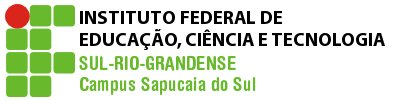 PLANO DE ENSINOPLANO DE ENSINOCurso: Técnico Integrado em AdministraçãoDisciplina: Informática Básica ITurma: 1HProfessor(a): Fernanda Lopes GuedesCarga horária total: 100h/aAno/semestre: 2019/14.PROCEDIMENTOS DIDÁTICOS:Estratégias de Ensino (metodologia): Apresentação, análise e discussão dos conteúdos; trabalhos individuais e em grupo; desenvolvimento de atividades em laboratório.Recursos: Datashow. Notebook. Quadro branco e marcadores.5. PROCEDIMENTOS E CRITÉRIOS DE AVALIAÇÃO:Avaliação:O instrumento de avaliação a ser utilizado na disciplina será exercícios realizados em sala de aula, a partir de situações reais, exercícios compositivos, tradução de teorias apresentadas em sala de aula para atividades práticas. Os trabalhos avaliativos receberão pesos iguais com atividades que envolverão conhecimentos adquiridos anteriormente. As avaliações terão peso 10,0 e ao final do semestre serão somadas e divididas pelo número de avaliações, gerando a nota final do semestre. A quantidade de atividades avaliativas, a serem executadas no semestre, será baseada no desenvolvimento da turma.Em virtude da necessidade de que os exercícios sejam desenvolvidos em aula, para que possa haver uma efetiva orientação da professora, a participação do aluno em aula, questionando, fazendo pesquisas e trazendo contribuições sobre o conteúdo e, especialmente pela realização das atividades no espaço-tempo da sala de aula, será avaliada com 1,0 ponto na nota final dessa atividade.Os alunos que não atingirem a nota 6,0 ao final do semestre terão a oportunidade de fazer recuperação, quando deverão executar novos trabalhos definidos pela professora e entregar em uma data determinada.Observações:Os alunos que não entregarem os trabalhos na data prevista poderão fazê-lo na semana seguinte, com prejuízo de 20% do valor da nota. Após a segunda semana à data de entrega prevista, os trabalhos não mais serão aceitos. Os itens a serem avaliados nos exercícios práticos serão: adequação à proposta e apresentação do trabalho junto a turma.Observação: Demais ausências deverão ser justificadas na CORAC no prazo de até 02 (dois) dias úteis após a data de término da ausência.  Pedidos posteriores a este prazo não serão considerados.Legislação – Justificativa da Falta- Decreto-Lei 715-69 - relativo à prestação do Serviço Militar (Exército, Marinha e Aeronáutica).- Lei 9.615/98 - participação do aluno em competições esportivas institucionais de cunho oficial representando o País.- Lei 5.869/79 - convocação para audiência judicial.Legislação – Ausência Autorizada (Exercícios Domiciliares)- Decreto-Lei 1,044/69 - dispõe sobre tratamento excepcional para os alunos portadores de afecções que indica.- Lei 6.202/75 - amparo a gestação, parto ou puerpério.- Decreto-Lei 57.654/66 - lei do Serviço Militar (período longo de afastamento).- Lei 10.412 - às mães adotivas em licença-maternidade.6.Horário disponível para atendimento presencial:Horário de atendimento: 18:00 às 19:00, terça-feira e quinta-feira    Local: laboratório de informática7.Bibliografia básica: COX, J.; PREPPERNAU, J. Microsoft Office PowerPoint 2007– Passo a Passo. São Paulo: Bookman, 2007. COX, J.; PREPPERNAU, J. Microsoft Office Word 2007 – Passo a Passo. São Paulo: Bookman, 2007.FRYE, C. Microsoft Office Excel 2007– Passo a Passo. São Paulo: Bookman, 2007.8.Bibliografia complementar:MANZANO, André Luiz N. G; MANZANO, Maria Izabel N. G. Estudo dirigido de Microsoft Office Word 2010. São Paulo: Érica, 2010.CRONOGRAMAINSTITUTO FEDERAL SUL-RIO-GRANDENSE - CAMPUS SAPUCAIA DO SULCurso: Técnico Integrado em AdministraçãoDisciplina: Informática Básica IProfessor(a): Fernanda Lopes GuedesAno/semestre: 2019/1Turma: 1HEmail:flguedes@sapucaia.ifsul.edu.br* os conteúdos e as datas poderão sofrer modificações de acordo com o andamento e a compreensão da matéria pela turma.1.EMENTA:Introdução à informática; principais conceitos e históricos; conceitos de hardware e software; introdução à sistemas operacionais ; internet , seus recursos , pesquisa e navegação; utilização de navegadores (browsers); correio eletrônico , criação de contas e utilização; utilização de programas “chats” e envio de mensagens; programas de apresentações, características, utilização, funcionalidades e técnicas de uso; editores de textos, características, utilização e funcionalidades; atividades práticas em laboratórios.2.OBJETIVOS:O aluno deverá ser capaz de:produzir conhecimento crítico e utilizar corretamente as ferramentas básicas e princípios de otimização do uso dessas;produzir conhecimento para utilização de sistemas operacionais, criação de pastas e utilização de dispositivos externos de armazenamento;identificar e explorar conceitos e técnicas para a utilização de ferramentas básica de edição de texto, apresentações gráficas, bem como o uso de ferramentas de navegação na Internet;observar, explorar e representar as estruturas básicas que compõem a comunicação visual para utilização de editores de apresentações gráficas.3. CONTEÚDOS PROGRAMÁTICOS:UNIDADE I – Introdução à Informática 1.1 Conceitos e históricos 1.2 Conceitos de Hardware e Software 1.3 Introdução a Sistemas Operacionais UNIDADE II – Internet, seus Recursos, Pesquisa e Navegação2.1 Utilização de navegadores (browsers) 2.2 Correio Eletrônico, criação de contas e utilização UNIDADE III – Editores de Textos 3.1 Características 3.2 Utilização 3.3 Funcionalidades e técnicas de uso UNIDADE IV – Programas de Apresentações 4.1 Características4.2 Utilização4.3 Funcionalidades e técnicas de usoAulaDataConteúdo Programático119/fevRecepção alunos, apresentação disciplina e avaliações221/fevIntrodução a sistemas operacionais326/fevUtilização Q-acadêmico, internet428/fevCriação de pastas, colar, copiar, recortar, digitação05/marFeriado507/marCriação de pastas, colar, copiar, recortar, excluir, mover, criação de arquivos, digitação612/marIntrodução a sistemas operacionais, criação de pastas, colar, copiar, recortar714/marCriação de pastas, colar, copiar, recortar, digitação819/marCriação de pastas, colar, copiar, recortar, digitação921/marCriação de pastas, mover para dispositivo externo, criação arquivos, digitação. Revisão.1026/marExercício de avaliação, pastas, mover, copiar, colar, digitar...1128/marUtilização da Internet, criação de e-mail, enviar, receber email1202/abrUtilização da Internet, enviar e receber email, anexar arquivos1304/abrUtilização da Internet, enviar e receber email, anexar arquivos1409/abrUtilização do editor de texto, configuração de fontes, digitação1511/abrEditor de texto, formatação de tabelas, inserção de cores1616/abrEditor de texto, formatação de tabelas, inserção de cores1718/abrEditor de texto, formatação de tabelas, inserção de cores1823/abrExercício de avaliação, utilização internet e editor de texto básico1925/abrEditor de texto, caixa de texto, imagens,autoformas2030/abrEditor de texto, caixa de texto, imagens,autoformas2102/maiEditor de texto, caixa de texto, imagens,autoformas2207/maiConselho de classe2309/maiExercício de avaliação, criação de história utilizando autoformas e imagens2414/maiIntrodução ao editor de apresentação - criação de apresentações2516/maiInserção de imagens e caixa de texto2621/maiInserção de imagens e caixa de texto2723/maiInserção de imagens e caixa de texto – cores2828/maiInserção de imagens e caixa de texto – cores2930/maiExercícios de avaliação - pesquisa na Internet e apresentação oral3004/junAnimações globais, som, vídeo3106/junAnimações globais, som, vídeo3211/junAnimações globais, som, vídeo3313/junPesquisa avançada na Internet, desenvolvimento material editor texto/apresentação3418/junPesquisa avançada na Internet, desenvolvimento material editor texto/apresentação20/junFeriado3525/junExercícios de avaliação - pesquisa na Internet e apresentação oral3627/junExercícios de avaliação - pesquisa na Internet e apresentação oral3702/julRecuperação final3804/julRecuperação final3909/julAjustes finais da disciplina4011/julAjustes finais da disciplina